COUNTY OF ALAMEDAADDENDUM No. 1toRFP No. 902018forFoster Parent Advice LineAlameda County is committed to reducing environmental impacts across our entire supply chain. 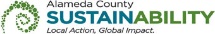 If printing this document, please print only what you need, print double-sided, and use recycled-content paper.The following Sections have been modified or revised as shown below.  Changes made to the original RFP document are in bold print and highlighted, and deletions made have a strike through.Page 2 of the RFP is revised as follows:  Page 16 of the RFP, Section F. (DELIVERABLES/REPORTS), Item No. 3 is revised as follows:  The following performance outcomes are intended to be accomplished during the initial program period and for all additional years thereafter unless different outcome measures are negotiated in subsequent years.  The Contractor should understand that the following performance standards will be used by the ACSSA to measure the success of this contract and assure the quality of the service delivery.  The SSA reserves the right to modify the specified numbers to conform to any changes in future regulations to which the ACSSA is subject. Page 20 of the RFP, Section H. (EVALUATION CRITERIA/SELECTION COMMITTEE) is revised as follows:  Page 21 of the RFP, Section H. (EVALUATION CRITERIA/SELECTION COMMITTEE) is revised as follows:  Page 29 of the RFP, Section R. (COUNTY CONTACTS) is revised as follows:  Contact Information for this RFP:Ariana Figueroa, Procurement & Contracts Supervisor Azizullah Ramesh, Procurement & Contract Specialist Alameda County, GSA-Procurement1401 Lakeside Drive, Suite 907Oakland, CA  94612E-Mail:  ariana.figueroa@acgov.org Azizullah.ramesh@acgov.orgPhone: (510) 208-9599 (510) 208-3905The following language is added to page 8 of the Exhibit A – Bid Response Packet, Budget: Indirect cost can be listed under the “Other” category. There is a 10% limit on indirect cost.Page 12 of the Exhibit A – Bid Response Packet, Description of Proposed Services, Item No. 3 is revised as follows:  Detail existing data collection infrastructure and demonstrate ability to interface with County’s database(s) and/or provide reporting data to the County for maximum efficiency. VENDOR BID LIST RFP No. 902018 – Foster Parent Advice LineThis Vendor Bid List is being provided for informational purposes to assist bidders in making contact with other businesses as needed to develop local small and emerging business subcontracting relationships to meet the requirements of the Small Local Emerging Business (SLEB) Program.This Addendum No.1 is being issued to all vendors on the Vendor Bid List; the following revised vendor bid list includes contact information for each vendor attendee at the Networking/Bidders Conferences.This RFP Addendum has been electronically issued to potential bidders via e-mail.  E-mail addresses used are those in the County’s Small Local Emerging Business (SLEB) Vendor Database or from other sources.  If you have registered or are certified as a SLEB, please ensure that the complete and accurate e-mail address is noted and kept updated in the SLEB Vendor Database.  This RFP Addendum will also be posted on the GSA Contracting Opportunities website located at Alameda County Current Contracting Opportunities.For complete information regarding this project, see Request for Proposal (RFP) posted at Alameda County Current Contracting Opportunities or contact the County representative listed below.  Thank you for your interest!	Contact Person:  Ariana Figueroa, Procurement & Contracts SupervisorAzizullah Ramesh, Procurement & Contract Specialist Phone Number: (510) 208-9599 (510)-208-3905E-mail Address:  ariana.figueroa@acgov.org  azizullah.ramesh@acgov.org Project Approach:  The proposal will be evaluated by how well the respondent addresses the approach to all program design service components, as well as experience collaborating with other agencies and a philosophy and approach to working through challenges.  The Bidder also demonstrates utilization of state regulations pertaining to hotline and requirements, and implements them in a way that is in line with the organization’s philosophy, is trauma-informed and incorporates cultural humility.20 PointsQualifications and Experience:The qualifications and experience of the Bidder will be evaluated by a demonstrated history of providing supervised visitation and therapeutic counseling, as well as the cultural and linguistic competency of staff, specifically the ability to provide services to participants throughout the County in both Spanish and English. The Bidder also meets or will meet the requirements for licensure of staff and has a history of measuring impact and a track record of achieving outcomes.  25 Points902018 Foster Parent Advice Line902018 Foster Parent Advice Line902018 Foster Parent Advice Line902018 Foster Parent Advice Line902018 Foster Parent Advice Line902018 Foster Parent Advice Line902018 Foster Parent Advice LineBusiness NameContact NameContact PhoneAddressCityStateEmail  @LINK CommunicationsSara Chan( 925 ) 426-07034512 Mirador DrPLEASANTONCArschan2000@yahoo.comBonita HouseDana Cook6333 Telegraph StreetOaklandCAdanac@bonitahouse.orgCrisis Support Services of Alameda CountyNarges Zohoury Dillon(510)768-3100433 Jefferson StreetOaklandCAmpeterson@cceb.org  CallSocketMalisa Montgomery( 510 ) 625-1620409 13th st.OAKLANDCAmalisa.montgomery@callsocket.com  CDX Wireless IncRobert Simmons( 925 ) 218-42134435 Shearwater CourtPLEASANTONCAbob.simmons@cdxwireless.com  CNR Connect, Inc.Nelson Martinez( 877 ) 301-30135424 Sunol Blvd., #10-264PLEASANTONCAnmartinez@cnrconnect.net  Dahlia Moodie & AssociatesDahlia Moodie( 510 ) 302-665370 Washington St, Ste 303OAKLANDCAdahlia@ecoptions.biz  Darren Karal Technology Inc.Karal Turbes( 925 ) 829-60018142 PeppertreeDUBLINCAkturbes@dk-technology.com  Direct Line TeleResponseKen Goldenberg( 510 ) 843-39002847 Shattuck AveBERKELEYCAkeng@directlineanswers.com  Direct Line TeleResponseKen Goldenberg( 510 ) 843-39002847 Shattuck AveBERKELEYCAkeng@directlineanswers.com  E-3 SystemsKofi A. Tawiah( 510 ) 487-73931220 Whipple RoadUNION CITYCAkofi@e3systems.comEast Bay Agency for ChildrenJosh Leonard(510) 268-3770 ext. 11102828 Ford StreetOaklandCAJosh.Leonard@ebac.org  Edward Price Co.Cliff Price( 510 ) 204-06041711 B Martin Luther King Jr. WayBERKELEYCAcliff@eprice.com  Executive Phone SvcDavid Garges( 510 ) 471-900032727 Mission BlvdHAYWARDCApanadbs@juno.com  Feeney Wireless CaliforniaEthan Ralston( 888 ) 683-48182603 Union StOAKLANDCAeralston@feeneywireless.comFamily PathsBarbra Silver(510) 893-92301727 MLK Jr. Way Suite 109OaklandCAbsilver@familypaths.orgFamily PathsErica Hilton1727 MLK Jr. Way Suite 109OaklandCAehilton@familypaths.orgFamily Support Services Cheryl Smith303 Hegenberger Rd, Ste. 400OaklandCAcsmith@fssba.orgFred FinchSusan Marshland(510) 482-2244 Ext. 52003800 Coolidge Ave,OaklandCAsusannam@fredfinch.org  Gifts 4 One and AllSteve Thornton( 510 ) 265-163830042 Mission Blvd 121-332HAYWARDCAthornton99@att.net  InstaLAN SystemsMichael Rivera( 510 ) 440-10104630 Kane CtFREMONTCAsales@instalansystems.com  Integrity By Design, Inc.Donald J. Landers III( 510 ) 521-95231918 Pacific AvenueALAMEDACAdon.landers@integritybydesign.com  Intera Group Inc.Kevan Horton( 925 ) 600-21266920 Koll Center Parkway Suite 211PLEASANTONCAkhorton@interainc.com  International Data SolutionsKeith Weitzen( 510 ) 337-09952363 Mariner Square Drive, Suite 155ALAMEDACAKeith@InternationalData.comKids First(916) 774-6802124 Main StreetRosevilleCAkidsfirst@kidsfirstnow.orgLincoln Children CenterAllison Becwar(510) 273-47001266 – 14th streetOaklandCAallisonbecwar@lincolnfamilies.org  Lanlogic IncWilma Smith( 925 ) 273-2307248 Rickenbacker CircleLIVERMORECAwilma@lanlogic.com  Lee Communications Inc.Rosemarie Lee( 925 ) 846-33001241 Quarry Ln # 105PLEASANTONCArml@lee-com.com  Lloyd F. McKinney Associates, Inc.Sherri Stanley( 510 ) 783-804325350 Cypress AvemueHAYWARDCAsherri.stanley@mckinneyassoc.com  MTI GroupAmir Awan( 510 ) 440-12004516 Enterprise StreetFREMONTCAamir@mtigroupcorp.com  Netcom Technologies, Inc.Leesza Anderson( 510 ) 782-840028306 Industrial Blvd., Suite NHAYWARDCALeesza@netcomtechnologies.net  Polk CommunicationsJohn Polk( 510 ) 835-14451626 Martin Luther King Jr. WayOAKLANDCAjpolk@polkcomm.com  Purple Lynx IncKaren Auguste( 510 ) 251-8800300 Frank Ogawa Plaza, #175OAKLANDCAkaren@purplelynx.com  SBC Inc. Care of Rhonda LutzRhonda Lutz( 925 ) 823-17142150 WebsterOAKLANDCArhonda.lutz@sbc.com  Selectacare LimitedIdrish Vohra( 510 ) 264-020026046 Eden Landing Rd. Suite 3HAYWARDCAselectacare@hotmail.com  Solo CommunicationsSheila Solo( 818 ) 667-33011220 Georgetown aveSAN LEANDROCAssolocommunications@yahoo.com  Star Microwave Service CorporationLuz Beas( 510 ) 498-790041458 Christy StreetFREMONTCAmbeas@starmicrowave.com  STS International Inc.Kishore Jha( 925 ) 479-78005601 Arnold Road, Suite 102DUBLINCAkjha@stsii.netSafe and Sound OrganizationKatie Albright(415) 668-04941757 Waller StreetSan FranciscoCAinfo@safeandsound.org; Molly.Jardiniano@safeandsound.org; Katie.Albright@safeandsound.orgSeven OutsourceChristina Miller315-308-7852christina@sevenoutsource.comSeneca Family of AgenciesEmily Allison415-265-19978945 Golf Links RoadOaklandCAemily_allison@senecacenter.org  T&D CommunicationsCameron Hong( 510 ) 418-441144830 Osgood RoadFREMONTCAcameron.hong@att.net  Team One Solutions IncJeff Bell( 866 ) 832-666314729 Catalina StreetSAN LEANDROCAjbell@teamonesolutions.com  Tri Star CommunicationsAl Lopez( 510 ) 537-842022336 Meekland Ave, Unit DHAYWARDCAalopez@3starcom.com  Unified Tel-DataLyhn Haller( 925 ) 225-03537901 Stoneridge Dr., #502PLEASANTONCAlhaller@utdi.com  Vicomptel USA IncChi Wang( 510 ) 252-968848521 Warm Springs Blvd, Suite 314FREMONTCAchi@vicomptelusa.com  WeCare Wireless Networks, Inc.Ray Fasnacht( 925 ) 449-42722311 Rock PointLIVERMORECArfasnacht@wecare.netWest Coast Children’s ClinicStacy Katz(510) 269-90303301 E. 12th Street, Suite 259OaklandCASkatz@westcoastcc.org  Z Venture Capital FrontiersKarim Zaman( 323 ) 730-161714472 Wicks Blvd.SAN LEANDROCAkarim@thezamangroup.com